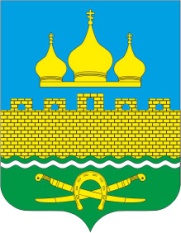 РОССИЙСКАЯ ФЕДЕРАЦИЯРОСТОВСКАЯ ОБЛАСТЬ НЕКЛИНОВСКИЙ РАЙОНМУНИЦИПАЛЬНОЕ ОБРАЗОВАНИЕ «ТРОИЦКОЕ СЕЛЬСКОЕ ПОСЕЛЕНИЕ»АДМИНИСТРАЦИЯ ТРОИЦКОГО СЕЛЬСКОГО ПОСЕЛЕНИЯПОСТАНОВЛЕНИЕот 04.12.2023 г.                                                                                   № 151с. Троицкое«О признании объектов имеющими признаки бесхозяйного имущества, и включения их в реестр объектов, имеющих признаки бесхозяйного имущества»В соответствии с Гражданским кодексом Российской Федерации, Приказом Министерства экономического, развития РФ от 10.12.2015 № 921 «Об установлении порядка принятия на учет бесхозяйных недвижимых вещей», решением Собрания депутатов от 24.10.2023 № 111 «О принятии Положения о порядке управления и распоряжения муниципальным имуществом муниципального образования «Троицкое сельское поселение», решением Собрания депутатов Троицкого сельского поселения от 10.04.2023 № 94 «Об организации деятельности органов местного самоуправления муниципального образования «Троицкое сельское поселение» по выявлению бесхозяйных вещей, выморочного имущества и принятию их в муниципальную собственность», а также Протокола заседания Комиссии по выявлению, проведению обследований, инвентаризации бесхозяйных недвижимых вещей и выморочного имущества на территории Троицкого сельского поселения, руководствуясь Уставом муниципального образования «Троицкое сельское поселение», Администрация Троицкого сельского поселения постановляет:Признать объекты недвижимого имущества, выявленные в результате инвентаризации объектов, имеющими признаки бесхозяйного имущества согласно приложению 1 к настоящему постановлению.Включить объекты из приложения 1 к настоящему постановлению в реестр объектов, имеющих признаки бесхозяйного имущества.Контроль за исполнением данного постановления оставляю за собой.Глава АдминистрацииТроицкого сельского поселения						О.Н. ГуринаПриложение № 1к постановлению Администрации Троицкого сельского поселенияот 04.12.2023 г. № 151Объекты недвижимого имущества, выявленные в результате инвентаризации объектов, расположенных на территории Троицкого сельского поселения№ п/пНаименование объектаАдрес объекта1Подвал для хранения овощейРостовская область, Неклиновский район, п. Луначарский, ул. Садовая, 16 «а»2Подвал для хранения овощейРостовская область, Неклиновский район, п. Луначарский, ул. Садовая, 16 «б»3Подвал для хранения овощейРостовская область, Неклиновский район, п. Луначарский, ул. Садовая, 16 «в»4Здание складских помещенийРостовская область, Неклиновский район, с. Троицкое, пер. Парковый, 5 «б»5Жилой дом Ростовская область, Неклиновский район, с. Троицкое, пер. Парковый, 66КвартираРостовская область, Неклиновский район, с. Троицкое, ул. Ленина, д. 115, кв. 67КвартираРостовская область, Неклиновский район, пос. Луначарский, ул. Садовая, 52, кв. 18КвартираРостовская область, Неклиновский район, пос. Луначарский, ул. Садовая, 52, кв. 29КвартираРостовская область, Неклиновский район, пос. Луначарский, ул. Садовая, 52, кв. 3